BIOGRAFIA /CURRICULUM VITAE/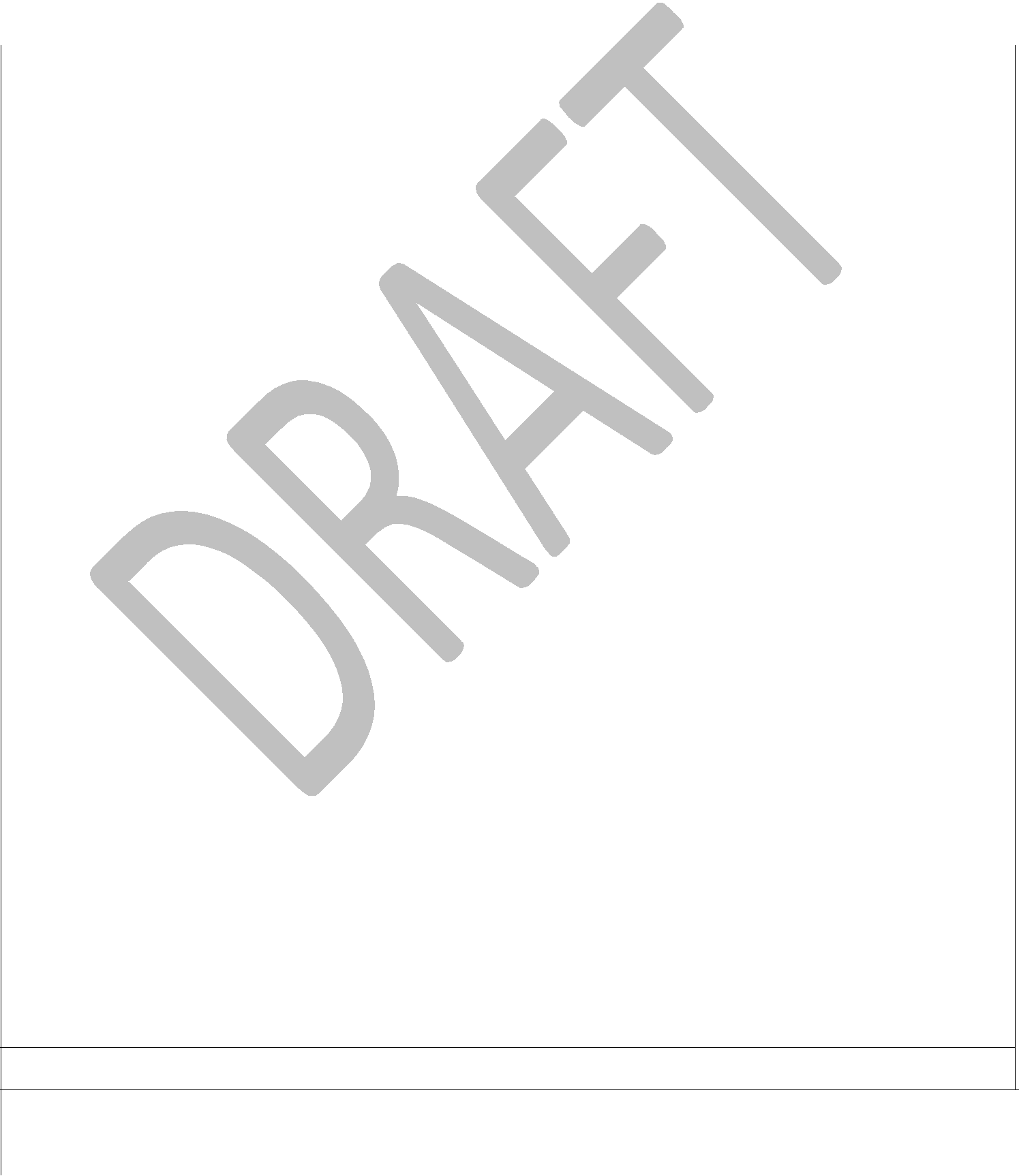 Ekpozitat personale të selektuara  /  Në vend dhe jasht vendit   1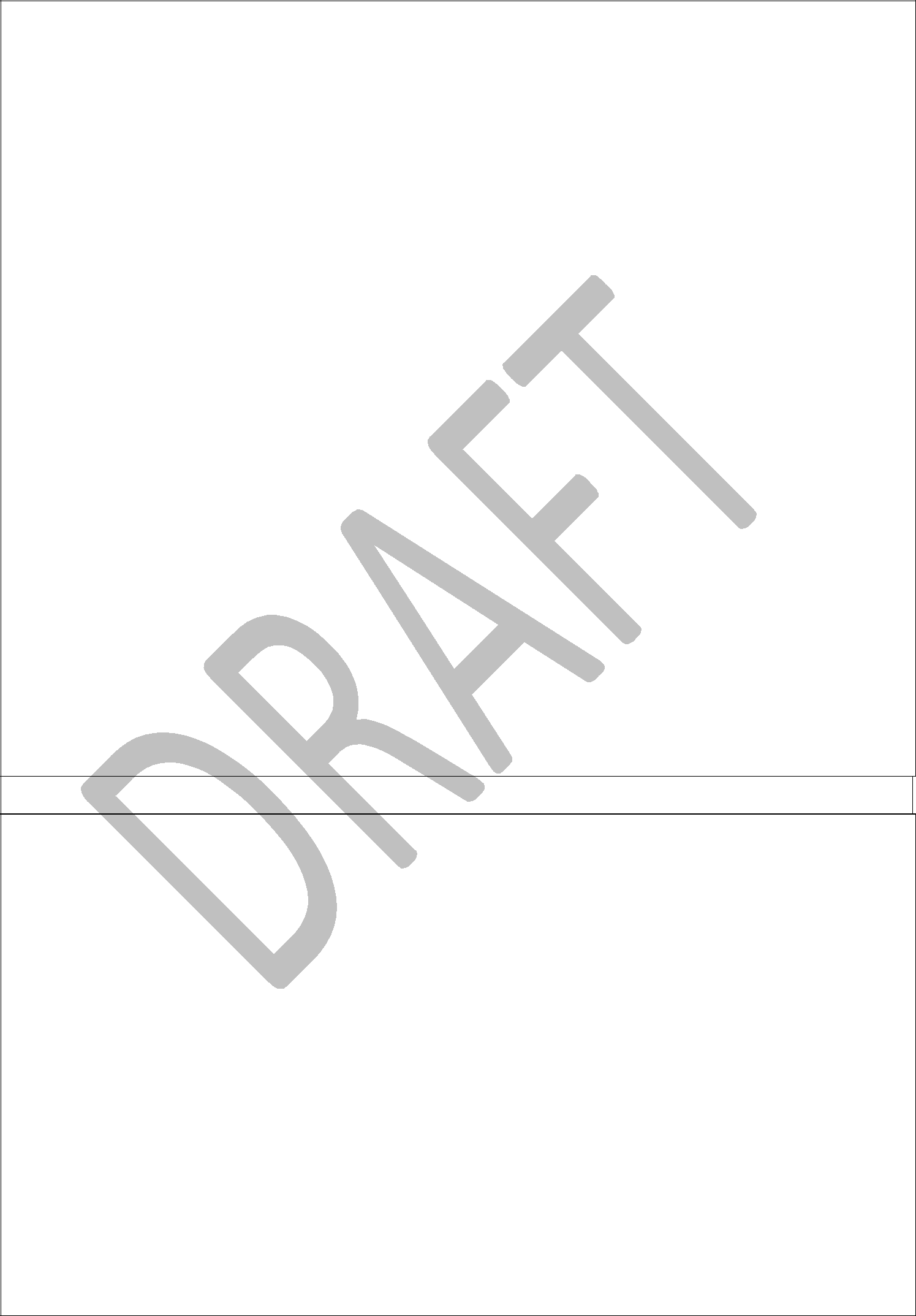 1986 - Studio e Galerisë Karas Zagreb, Kroaci1987 - Cite Internationale Des Arts, Paris1987 – Galeria Kombëtare e Kosovës,Prishtinë1987 - Sallon i Artit, Beograd1988 - Galeria Alfa Split, Kroaci1989 –Galeria Stambuk Split, Kroaci1997 - Leopold Hoesch Museum , Düren , Gjermani1998 - Heinrich Boll Haus Langenbroich  , Gjermani1998 - Lutz Rohs Gallery , Düren  , Gjermani1998 –Aachener Kunsthaus Aachen, Gjermani1999 - Arthothek Dogan Schoenecke,Gjermani2000 –Biblioteka e qytetit , Düren , Gjermani2003 - Galeria e Ministrisë së Kulturës (QAFA), Prishtinë2005 –Galeria Nacionale Shkup2008 - Galerie Leonhard Malmo, Suedi2009 - Italienska Palatset Vaxjo, Suedi2010 –K12 Galerie Bregenz, Austri2011- Ekspozita Personale ne ambient të hapur Ministria e Arsimit Prishtinë2012 –Galeria Kombëtare e Kosovës, Prishtinë2017  Qendra e Dokumentacionit Kosovë, Prishtine Biblioteka e QytetitEkspozitat kolektive	të selektuara  kombëtare dhe ndërkombëtare1985 – Arti kosovar , Egjipt1985 – IV.Bienali i Vizatimit të Kosovës, GAK1985 – XII.Salloni Pranveror GAK1988 - 10Artist kosovar ne Galerinë Brecht Augsburg, Gjermani1989 - 6th BAJ Bienniali i Akuarelit Jugosllav –Karlovc, Lublanë, Beograd1989 – Salloni të Rinjëve Jugosllav ,Galeria Moderne Rijekë, Kroaci1989 – Salloni Pranveror Prishtinë1989 – Tingujt dhe mermeri Ekspozite e 8 krijuesve Jugosllav, Arangjellovc Konceptuar nga selektori dhe kritiku i artit Vlado Buzancic1989 - 11Artist të Durenit në Burgau, Gjermani1989 – Ekspozita Ndërkombëtare “Onufri”, Tiranë1998 – Bienali I vizatimit ndërkombëtar Salon Krezby , Sllovaki1999 – Golgota kosovare, Galeria Kombëtare e Kosovës, Prishtinë2000 – Kunstverein  Würzburg , Gjermani2001 - Drawing exhibition Sent Leger, Francë22002 – Ekspozita nderkombetare e qeramikes kurator Hanibal Salvaro, Galeria Kombëtare e Kosovës 2004 – Modern Art of Kosova,National Gallery of Modern Art-Bombay ,Indi2004 - Bienniali ndërkombëtar i Vizatimit Prishtine2005 - 4 th Lessedra World Art Print Annual Sofi,Bullgari2006 – Cmimi Muslim Mulliqi Galeria e Arteve Prishtinë2006 - V.International Biennial of Drawing Pilsen,Ceki2006 - 12 International Pint & Drawing Biennial,Taivan2006 - Intercontinental Biennial of small Graphics, Rumani2006 - Vth Lessedra World Art Print Annual Sofia, Bullgari2006 - V th International Triennial of Graphic art Bitola, Maqedoni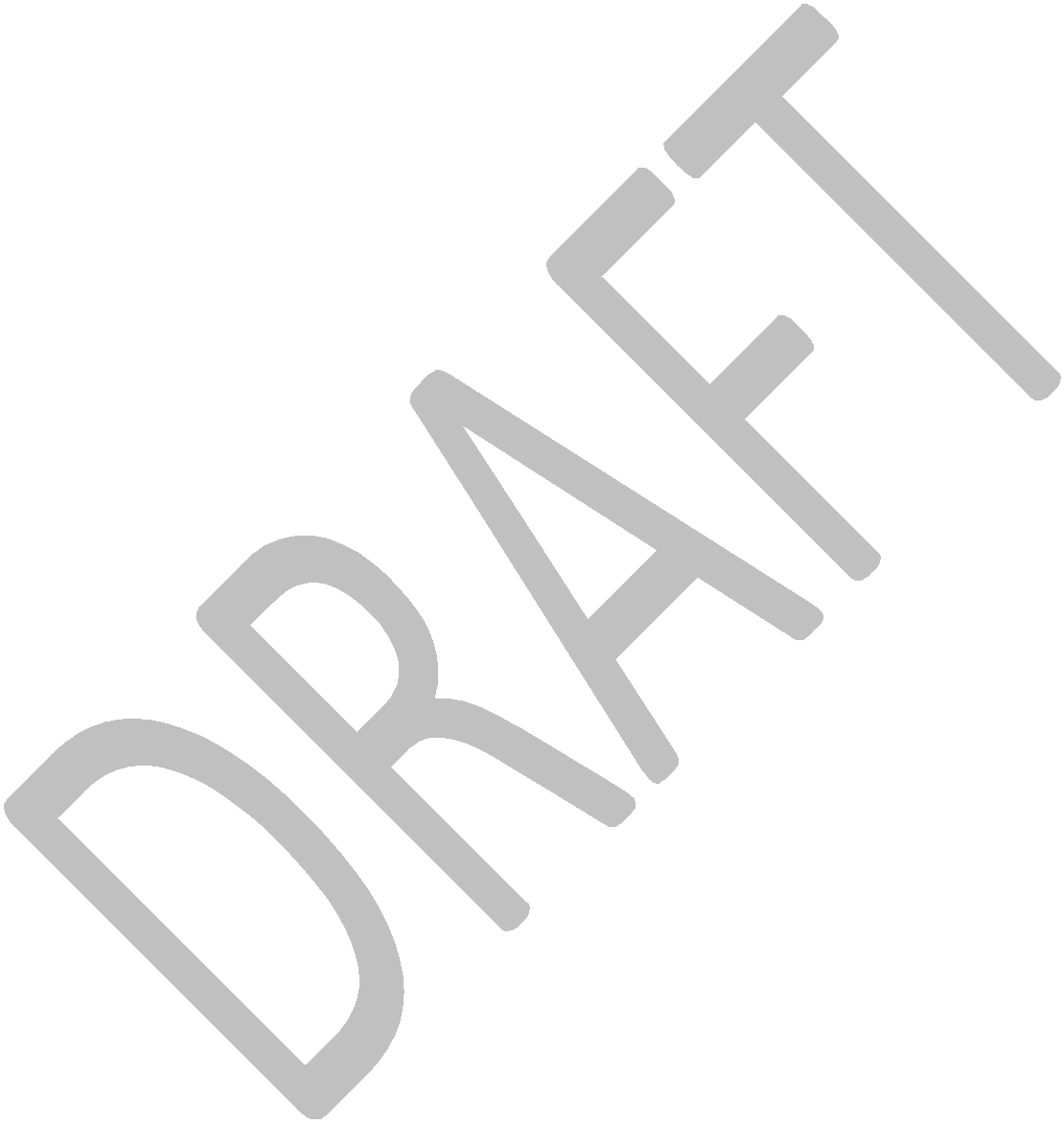 2006 - The Third International Drawing Competition Wroclaw, Poloni2006 - Circulo de Arte Toledo International Exhibition, Spanjë2006 – Arti Kosovar Galeria Kombëtare Tiranë2007 - International Exhibition Visual Immortality Basel, Zvicër2007 - 4th International Drawing Competition Melbourne,Australi2007 –Ekspozitë e artistëve kosovar : Shteti i brishtë Stockport Gallery Manchester, Uk2007 - International Small print Brezllaw, Ceki2008 - VIth International Drawing Biennial Pilsem, Cz2008 - American Print Biennial , Amerike2008 - Intercontinental Biennial of small Graphics, Rumani2009 - Ballkandemokraci Kunstlerhause Bregenz, Austri2009 –Calling all the stations - Ndalet në cdo stacion Ekspozita e VII Ndërkombëtare Cmimi Muslim Mulliqi Kurator ; Michele Robecchi & Gazmend Ejupi2009 –Reink B.A.L.K.A.N Art  - Muzeu i qytetit Shkup2009 - Best Collection of Pilsen Biennial - Center Bavaria Bohemia Schoensee, DKunstnersenter Norway, Sala Mansu Galler Bergamo Italy, John David MooneyFoundation Chicago, Illinois-USA,2009 -5th International Drawing Competition Melbourne, Australia2009 – VI International  Triennial of Graphic Art Bitolja, Maqedoni2009 – Cmimi Muslim Mulliqi  Galeria e Arteve Prishtinë2010 – Bienniali i Vizatimit  Galeria e Arteve Prishtinë2010 - 5th International Printmaking Biennial od Douro, Portugali2010 – 7th International Drawing Biennial Pilsen, Ceki2010 - Intercontinental Biennial of small Graphics,Rumani2010 – Ekspozita e vizatimit nga Kolekcioni i  Galerisë së Arteve Prishtinë2011 – IconData -Virtual Museum of Contemporary Graphic Art-Cracow, Poloni2011 - Ekspozitë  për nderë të 4 Korrikut Muzeu i Kosovës, Prishtinë2011 – 6TH International Drawing Bienial Melbourne , Australi2011 – Ansichten IX Quadrart-ART Dornbirn, A Ausstellende Künstler: Joseph Beys,Franz West…2011- The best works of the Biennial of Drawing Pilsen 2010 Gallery of Slovak Union Bratislava,Sllovaki2012 -The best works of the Biennial of Drawing Pilsen 2010 Wroclaw Museum of Architecture, Poloni2012 - Art Revolution Taipei,Taivan2012 - 6th International Printmaking Biennial of Douro,Portugali2012 –5th  International Drawing Competition Wroclaw, Poloni2012 - International Triennial of Graphic Art - Bitola, Maqedoni2012 - 8th International Drawing Biennial Pilsen, Ceki2013 –Ekspozita e profesorëve të FA Galeria e Fakultetit të Arteve, Prishtinë2014 - 7th International Printmaking Biennial of Douro, Portugali2014 – 9th International Drawing Biennial Pilsen, Ceki2014 – Skulpturensommer Kloster, Davos, Zvicer2014 – Retrospective Steps Gallery, Polish Art Foundation, Australia2015 - 9th International Open-Air Sculpture Symposium Poznan 2015 (Touch of The Past) Poland2017 – Në kontekstin e Bienales së  Venedikut  2017 ,  GAA Foundation "PERSONAL STRUCTURES Open Borders, Palazzo  Mora Venedik, Itali2017 - “Small is Beautiful: Contemporary Artists from Kosova” (E vogla është e bukur: artistët bashkëkohorë nga Kosova), Sarajevë 2017 – Bienali Ndërkombëtar i Akuarelit, Galeria e Fakultetit të Arteve, Prishtinë 2018 -   Ekspozita “Larg dhe afër” 13 artist nga Lugina, Galeria FAB, Tiranë 2020 – Koleksioni i veprave të artit i Akademisë së Shkencave dhe të Arteve te Kosovës, Prishtinë 2020 –  Bienali i Vizatimit, Galeria Kombëtare e Kosovës, Prishtinë2021 -   Projekti (a) 42 Grades Guayaquil - Muzeu Bashhkëkohor i Artit dhe Muzeu Antropologjik Guayaquil, Republika e EkuadoritEkspozitat e kuruara 2001 – Ekspozita Retrospektive e skulptorit akademik  Agim Cavdarbashës - Galeria Kombëtare e Kosovës, Prishtinë2013 -  Ekspozita personale e skulptorit Mal Myrtaj - Galeria e Ministrisë së Kulturës (QAFA), Prishtinë2013 -  Ekspozita personale e Shpend Havollit  Galeria e Ministrisë së Kulturës (QAFA), Prishtinë2014 -  Ekspozita personale e Burim Canollit  Galeria e Ministrisë së Kulturës (QAFA), Prishtinë2015 -  Ekspozita personale e Burim  Jakupit Galeria e Ministrisë së Kulturës (QAFA), Prishtinë2018 -  Vizatimi Sot -  Galeria Kombëtare e Kosovës, Prishtinë2021 – Ekspozita e Arton Behramit Galeria e Fakultetit të  Arteve, Prishtinë2Rezidencat Artistike1986 – Cite Internationale des Arts - Paris1997 – Heinrich Böll Stiftung, Düren - GjermaniSympoziumet jasht vendit :1999 - Park Sculpt Saint Amand les Eaux, Francë2000 - Parkraum 2000 Düren, Gjermani2010 – Simposiumi i 3 i Artistëve  Zvicër 3.Kunstler Symposium Widnau, Zvicër2006 - Circulo de Arte Toledo International Artist Meeting , Spanjë2014 – Simposiumi i X i Skulptures Davos,Zvicër X. Internationale Bildhauer Symposium  2015 – Simposiumi i Skulpturës në dru - Holzbildhauer Symposium  Brienz , Zvicër2015 – 9 Skulptura Ndërkombëtare në Ambient të hapur (preke të kaluarën) Poznan,Poloni International Open-Air Sculpture Symposium 2015 (Touch of The Past) Poznan, Poloni42 5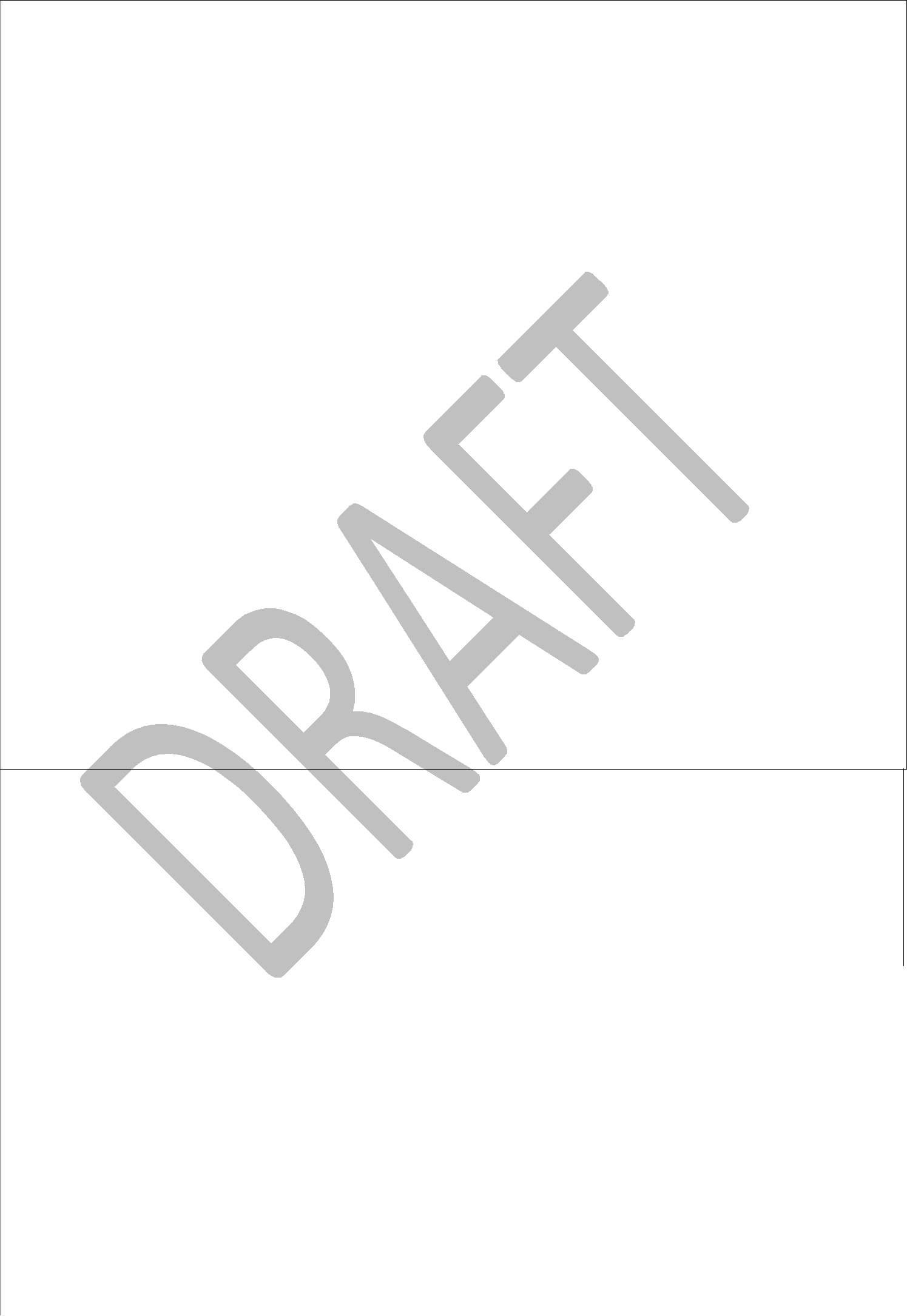 Aktivitetet në Universitet2006 - Universiteti Veror i Prishtines“Relacionet në mes të hapësirës dhe veprës artisike“ Universiteti ndërkombëtar veror i PrishtinesEkspozita e studenteve te FA ne oborrin e Rrektoratit dhe ne sallen e Fakultetit filologjik ne UPEkspozita e studenteve të FA në Galerinë e Qafa2007 – Organizator i Ekspozitës së  studentëve të FA në Galerinë Qafa PrishtinëPërvoja e punës: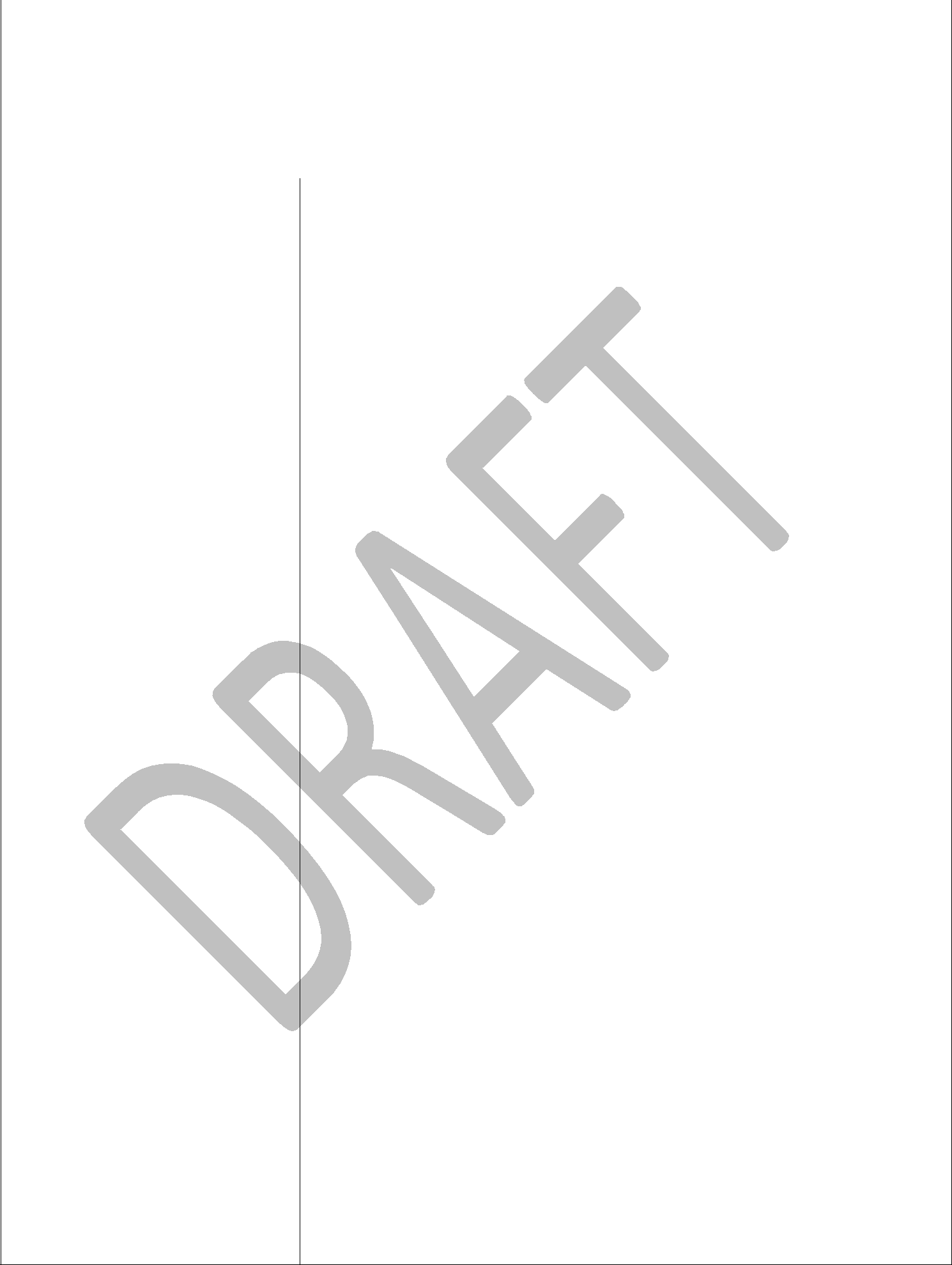 Shkathtësitë të gjuhës: (1 deri 5: 1vlerësimi më i ulët - 5 fluent)71.1.Mbiemri:Jonuzi2.2.Emri:Ismet3.3.Nacionaliteti:Shqiptar4.4.Shtetësia:Kosovar5.5.Data e Lindjes:09.02.19616.6.Gjinia:M7.7.Detajet kontaktuese:Email:Email:ismet_jonuzi@hotmail.comTel:Tel:+377 44 275 8488.8.Niveli Arsimor:Profesor i  SkulpturësInstitucioni:Institucioni:Fakulteti i ArteveData e diplomimit:Data e diplomimit:1983Diploma :Diploma :Institucioni:Institucioni:Fakulteti i ArteveData e diplomimit:Data e diplomimit:1997Diploma/ Magjistratura :Diploma/ Magjistratura :Magjister i skulpturesInstitucioni:Institucioni:Data e diplomimit:Data e diplomimit:Diploma/ Doktorata :Diploma/ Doktorata :9.9.Titulli akademik:Profesor i rregulltInstitucioni:Institucioni:Fakulteti i Arteve të BukuraData e zgjedhjes:Data e zgjedhjes: 08.9.2016Data:1994 - 2002Vendi:PrishtineEmri i Institucionit:Fakulteti i ArtevePozita:Asistent i skulpturësPërshkrimi:Data:2002Vendi:PrishtineEmri i Institucionit:Fakulteti i artevePozita:LigjëruesPërshkrimi:Data:31.10.2006Vendi:PrishtinëEmri i Institucionit:Fakulteti i artevePozita:Profesor asistentPërshkrimi:Data:28.04.2011Vendi:PrishtinëEmri i Institucionit:Fakulteti i arteve të bukura6Pozita:Profesor i asocuarShkathtësitë organizative dhekompetencat:Shkathtësitë kompjuteri dhekompetencat:GjuhaGjuhaKonverzimiShkrimiLeximiGjuha shqipeGjuha shqipeGjuha shqipe555Gjuha kroate-serbe555Gjuha anglezeGjuha anglezeGjuha angleze445Gjuha gjermaneGjuha gjermaneGjuha gjermane445Gjuha frengeGjuha frengeGjuha frenge334Shpërblimet dhe1983 – Cmimi i Fakultetit të Arteve Diploma / 83 Prishtinë1983 – Cmimi i Fakultetit të Arteve Diploma / 83 Prishtinëmirënjohjet1983 – Cmimi i Fakultetit të Arteve Diploma / 83 Prishtinë1983 – Cmimi i Fakultetit të Arteve Diploma / 83 Prishtinëmirënjohjet1985 – Cmimi blerës i Galerisë Kombëtare të Kosovës  Ekspozita Salloni Pranveror1985 – Cmimi blerës i Galerisë Kombëtare të Kosovës  Ekspozita Salloni PranverorPrishtinëPrishtinë1986- Cmimi i fondacionit Mosha Pijade me qëndrim në Paris nga   SHAFK1996- 10 artist të Durenit - Cmimi i qytetit të Durenit , Gjermani2002– Mirënjohje në ekspozitën e qeramikës ” Vazot për lule 2002 “ZagrebZagreb2004– Cmimi i parë për Skulpturë në ekspozitën Dita e PrishtinësSHAFKSHAFK2006– Short list in 12 International Print and Drawing, Taipei2006- Cmimi i parë për Skulpturë në ekspozitën: Cmimi MuslimMulliqi  Galeria Kombëtare e Kosovës ,PrishtinëMulliqi  Galeria Kombëtare e Kosovës ,Prishtinë2007– Cmimi Grand Prix në Bienalin ndërkombëtar të vizatimit nëMellburn, Polish Art Foundation AustraliMellburn, Polish Art Foundation Australi2009 - Cmimi i nderit në Bienalin  5 ndërkombëtar të vizatimit Polish Art Foundation ,Australi2011– Cmimi i tretë në ekspozitën ndërkombëtare  Bienali 6Ndërkombëtar i Vizatimit ,Polish Art Foundation Mellburn, AustraliNdërkombëtar i Vizatimit ,Polish Art Foundation Mellburn, Australi2012– Cmimi i parë në ekspozitën ndërkombëtare                       Art Revolution Taipei, Taivan                      Art Revolution Taipei, Taivan